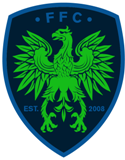 Dear Future Sponsor:Please allow this letter to introduce you to Freedom Futbol Club (Freedom FC) and our 6th Annual Golf Tournament November 8, 2019 for which we are seeking your support.Freedom FC is a locally based competitive youth soccer organization, dedicated to instilling the love of soccer through the education and development of youth players, committed to creating winners on and off the field. We currently have over 30 teams, with over 420 players. Freedom FC families come from  and Chino Hills and its surrounding areas – Walnut, Diamond Bar,  and . We are looking for community support to assist us, with the proceeds from the tournament going to the purchase of soccer equipment (e.g., goals, nets, cones, pennies, soccer balls) and sponsoring select scholarship applicants.We think highly of your establishment and think that this is a great opportunity for your company to receive additional exposure in the community, while helping to support a worthy cause. We offer two levels of sponsorship and as a participating sponsor, you will receive:$1000 Premier SponsorshipA foursome Includes 18 holes, cart, range balls,  and dinner Tee Box to set up and advertise your company or productsLong Drive & Closest to PinOne (1) hole sponsorship, with signageReference in all promotional materials to include branded item in player gift bags$600 Gold SponsorshipTee Box to set up and advertise your company or productsOne (1) hole sponsorship, with signageReference in all promotional materials to include branded item in player gift bagsAny promotional items to be included in gift bagsWe appreciate your consideration and look forward to hearing from you soon. If your company wishes to be a sponsor please contact Scott Schneider at 909-226-8757 or sschneider@freedomfc.org.  We are a non-profit organization. Non-profit Tax ID #: 26-2029959Sincerely,Scott Schneider Vice PresidentFreedom FCsschneider@freedomfc.org